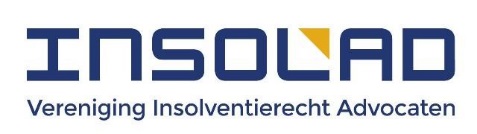 Aanvraagformulier aspirant- lidmaatschap Naam : Voornaam : Geboortedatum Kantoor : Adres : Plaats + pc Telefoonnummer : Faxnummer : E-mail :geeft de wens te kennen lid te worden van INSOLAD. Hij/zij verklaart kennis te hebben genomen van de Statuten en het Huishoudelijk Reglement en zich daarmee te verenigen. Hij/zij verklaart: - op ........................................ te zijn beëdigd als advocaat en procureur; - op ........................................ de beroepsopleiding van de Nederlandse Orde van Advocaten met goed gevolg te hebben afgerond, met inbegrip van het keuzevak "Faillissementsrecht"; -(voor het geval dat in de beroepsopleiding van de ondergetekende het keuzevak "Faillissementsrecht" niet was begrepen) de VSO-cursus "Faillissementsrecht" te hebben gevolgd; - sinds ................................... gemiddeld tenminste 250 voor vergoeding in aanmerking komende uren per jaar te hebben besteed aan insolventierecht (gaarne op bijlage een specificatie van het aantal uren); -zich te bekwamen in de praktijk van het insolventierecht blijkens (gaarne op bijlage een opgave van de gevolgdeopleidingen en relevante werkervaring, waaronder opgave van het aantal benoemingen tot bewindvoerder/curator, met naam, aard en omvang van de surséances/faillissementen en het tijdsbeslag gedurende de laatste twee jaar): ..................................................................................................................................................... ..................................................................................................................................................... De ondergetekende geeft de navolgende referenties op (vermelding van naam, functie en adres): 1................................................................................................................................................................ 2................................................................................................................................................................ 3................................................................................................................................................................ Als referenties kunnen worden opgegeven: drie leden van INSOLAD (niet zijnde drie kantoorgenoten). De ondergetekende kan desgewenst daarnaast ook andere referenten noemen. Het Bestuur zal bij deze referenten, bij u en ook elders inlichtingen kunnen inwinnen. Wanneer de ondergetekende meent, dat bij een bepaalde persoon of instantie geen inlichtingen zouden moeten worden gevraagd, kan hij/zij dat gemotiveerd aangeven. Bent u al lid van INSOL Europe? ja / nee Zo ja, sinds wanneer? ............................................. Datum 				Handtekening Mail aan: secretariaat@insolad.nl